Приложение 1к Порядку осуществления платного любительского и спортивного рыболовства (пункт 2.1)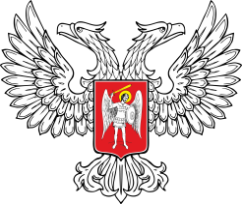 ГОСУДАРСТВЕННЫЙ КОМИТЕТ ВОДНОГО И РЫБНОГО ХОЗЯЙСТВА ДОНЕЦКОЙ НАРОДНОЙ РЕСПУБЛИКИРАЗРЕШЕНИЕ НА СПЕЦИАЛЬНОЕ ПОЛЬЗОВАНИЕ№ ________культивируемых видов водных биоресурсов при осуществлении платного любительского и спортивного рыболовстваВыдано__________________________________________________________                                 (наименование, организационно-правовая форма субъекта хозяйствования)_________________________________________________________________в лице___________________________________________________________                                                                                      (Ф.И.О. руководителя)Адрес регистрации субъекта хозяйствования ____________________________________________________________________________________________Номер регистрационной записи в  Едином государственном реестре _______________________________________________________________________Вид деятельности согласно КВЭД-2010, на основании которого осуществляется деятельность ________________________________________Местонахождение водного объекта, на котором ведется деятельность ________________________________________________________________________________________________________________________________________Основание на пользование водным объектом: _________________________________________________________________________________________________ПРИ УСЛОВИИ СОБЛЮДЕНИЯ ПРИРОДООХРАННОГО ЗАКОНОДАТЕЛЬСТВАДата   выдачи  разрешения____________Срок действия разрешения____________Председатель                                                                         М.П.                                                         (подпись)                                                                 (Ф.И.О. председателя)